Для того чтобы родители могли воспитывать детей в духе толерантности, нужно владеть соответствующими знаниями. Ведь именно родителям необходимо формировать у детей систему ценностей, в основе которой лежат такие общие понятия, как согласие, компромисс, взаимное принятие и терпимость, прощение, ненасилие, сочувствия, понимание, сопереживание и т.п.Чтобы воспитать ребенка толерантным, необходимо учитывать то, что дети – зеркало отношений и характеров родителей. Поэтому для начала необходимо самим относиться к своему ребенку толерантно: Во-первых, не обижать его.Во-вторых, выслушивать его мнение и считаться с ним.В-третьих, уметь прощать обиды и просить прощения у ребенка. Это самый сложный момент, но в то же время и самый важный, поскольку у детей обостренное чувство справедливости.В-четвертых, уметь договариваться без ссор и разрушительных конфликтов. Под словосочетанием «разрушительный конфликт» подразумевается противостояние, которое наносит «противнику» ущерб, моральный или физический. Разумеется, что в повседневной жизни невозможно избежать противоречий интересов, желаний и мнений. Задача – обратить конфликт в конструктивный, вызвав ребенка к разговору о возникших противоречиях и к совместному принятию компромиссных решений.В-пятых, нельзя унижать достоинство ребенка – игнорировать его, проявлять неуважение к его увлечениям и т.п.В-шестых, не стоит заставлять ребенка с помощью силы делать то, что хочется вам.Главные методы воспитания в семье — это пример, общие с родителями занятия, беседы, поддержка ребенка в разных делах, в решении проблем, привлечение его в разные виды деятельности в семье.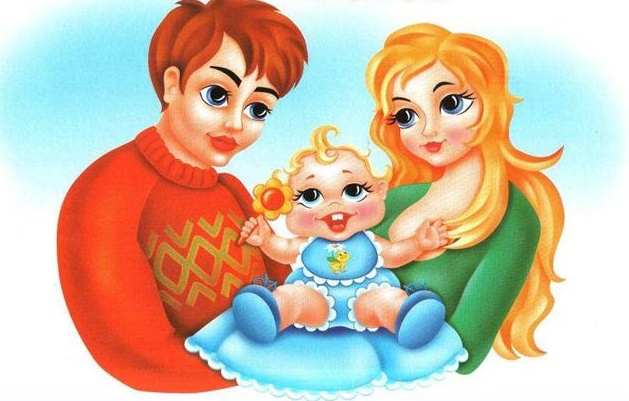 Правила воспитания толерантности1. Учитесь слушать и слышать своего ребенка.2. Постарайтесь сделать так, чтобы только вы снимали его эмоциональное напряжение.3. Не запрещайте детям выражать отрицательные эмоции.4.Умейте принять и любить его таким, каков он есть.5. Повиновение, послушание и исполнительность будут там, где они предъявляются разумно.В этом случае у ребёнка будут развиватьсячерты толерантной личности: - терпение, - умение владеть собой, - доверие, - чуткость, - способность к сопереживанию, - снисходительность, - расположение к другим, - чувство юмора, - терпимость к различиям, - доброжелательность, - гуманизм, - любознательность, - умение слушать, - несклонность осуждать других, - альтруизм.Теперь, когда мы научились летать по воздуху, как птицы, плавать под водой, как рыбы, нам не хватает только одного: научиться жить на земле, как люди.  (Бернарда Шоу)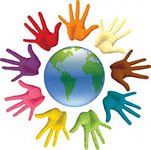 Желаем, чтобы в вашей семье всегда царила доброта, уважение, взаимопонимание.У толерантности есть своя обратная сторона. Вот только некоторые, но особо тяжелые формы ее проявления:Геноцид (от греч. genos - род, племя и лат. caedеre - убиваю)- истребление отдельных групп населения по расовым, национальным или религиозным мотивам, одно из тягчайших преступлений против человечества.Расизм – Отрицание прав человека на основании расовой принадлежности, исходящее из предпосылки о превосходстве одних рас над другими.Ксенофобия (от греч. xenos - чужой + phobos – страх) - Боязнь иностранцев и представителей других культур вообще, неприязнь к ним, убежденность в том, что “чужие” могут нанести обществу (человеку) вред.Экстремизм (от лат. extremus - крайний) - Приверженность к крайним взглядам и мерам (обычно в политике).Этноцентризм – Отчуждение других по причине их принадлежности к иной культуре или по причине употребления ими другого языка, основанное на представлении о том, что одни культуры являются более ценными и развитыми, чем другими. Памятка для родителей «Воспитание толерантной личности»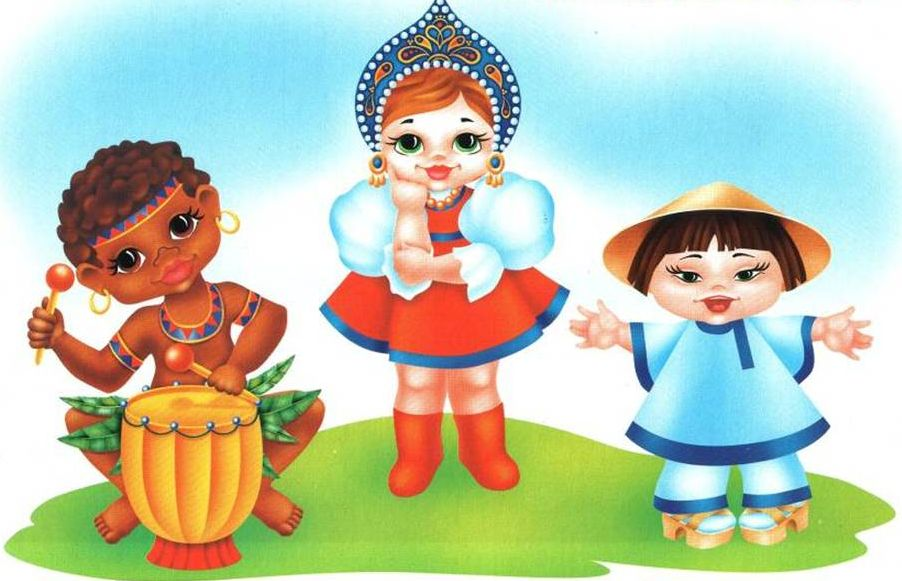 В нашем детском саду воспитываются вместе дети разных национальностей.Одной из задач нравственно-патриотического воспитания является воспитание толерантности, чувство уважения к другим народам, их традициям